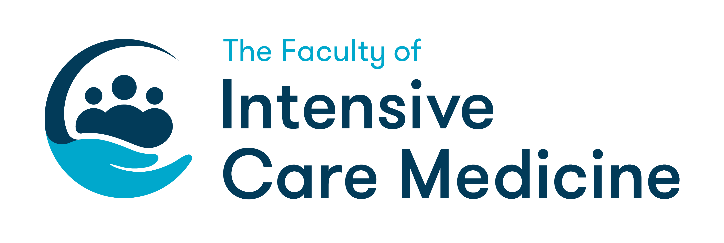 Notification of Completion of TrainingThis form is only to be used by ICM Specialty Registrars (StRs) who are expected to complete their Stage 3 ICM training for the award of a Certificate of Completion of Training [CCT] or a Certificate of Eligibility for Specialist Registration [Combined Programmes] [CESR[CP]] within four months. It must be completed in BLOCK CAPITALSPersonal DetailsFellowshipFFICM      Medical QualificationsPostgraduate Professional Training (Please complete in full)Please list in chronological order all the Stage 1, Stage 2, and Stage 3 posts which are being credited towards the CCT/CESR[CP]. Include periods of training in research, overseas, LAT, FTTA if they are being credited towards the CCT/CESR[CP]. If you are a Dual Trainee please include details of you Higher Specialty Training for your partner specialty also.Postgraduate Professional Training Continued (Continue on another sheet if necessary)SurnameForenamesGenderPermanent Address for Correspondence:Permanent Address for Correspondence:Permanent Address for Correspondence:Town:County:Postcode:Daytime Telephone Number:Daytime Telephone Number:Daytime Telephone Number:Email Address:Email Address:Email Address:NTNGMC NumberGMC NumberCollege Reference NumberCollege Reference NumberCollege Reference NumberCollege Reference NumberCollege Reference NumberCollege Reference NumberCollege Reference NumberDate of AwardMMYYYYPrimary Medical QualificationCountry ObtainedCity ObtainedYearGrade/Title of PostCommencement and completion datesDD/MM/YYFulltime/Flexible(% of WTE for Flexible)Permanent/LAT/FTTAName of Hospital or Medical SchoolContent of Training (Please list all modules of training undertaken i.e. PICU, CICU, NICU, SPECIAL SKILLS)Grade/Title of PostCommencement and completion datesDD/MM/YYFulltime/Flexible(% of WTE for Flexible)Permanent/LAT/FTTAName of Hospital or Medical SchoolContent of Training (Please list all modules of training undertaken i.e. PICU, CICU, NICU, SPECIAL SKILLS)Post CCT intentions SurveyWhen you complete your CCT, what are your intentions?	Complete a fellowship	Apply for a Consultants post in the UK	Migrate and practice medicine outside of the UK	Other	If other Please specify_____________________________________________________________________________________Completion of trainingI confirm that the details given are an accurate reflection of my training programme in ICM and where required, a partner specialty.ICM Specialty Registrar’s Signature: ……………………………………  Date: ………………………………Endorsement by Programme Co-ordinator*I confirm that the above doctor has undergone and passed all the required assessments and has achieved as a minimum the core clinical learning outcomes for the award of a Certificate of Completion of Training or the Certificate of Eligibility for Specialist Registration [Combined Programmes] in Intensive Care Medicine. I will notify the Faculty of Intensive Care Medicine Training Department if there is any change to this confirmation between now and the formal completion of training.Endorsement by Programme Co-ordinator*I confirm that the above doctor has undergone and passed all the required assessments and has achieved as a minimum the core clinical learning outcomes for the award of a Certificate of Completion of Training or the Certificate of Eligibility for Specialist Registration [Combined Programmes] in Intensive Care Medicine. I will notify the Faculty of Intensive Care Medicine Training Department if there is any change to this confirmation between now and the formal completion of training.Endorsement by Programme Co-ordinator*I confirm that the above doctor has undergone and passed all the required assessments and has achieved as a minimum the core clinical learning outcomes for the award of a Certificate of Completion of Training or the Certificate of Eligibility for Specialist Registration [Combined Programmes] in Intensive Care Medicine. I will notify the Faculty of Intensive Care Medicine Training Department if there is any change to this confirmation between now and the formal completion of training.Endorsement by Programme Co-ordinator*I confirm that the above doctor has undergone and passed all the required assessments and has achieved as a minimum the core clinical learning outcomes for the award of a Certificate of Completion of Training or the Certificate of Eligibility for Specialist Registration [Combined Programmes] in Intensive Care Medicine. I will notify the Faculty of Intensive Care Medicine Training Department if there is any change to this confirmation between now and the formal completion of training.Endorsement by Programme Co-ordinator*I confirm that the above doctor has undergone and passed all the required assessments and has achieved as a minimum the core clinical learning outcomes for the award of a Certificate of Completion of Training or the Certificate of Eligibility for Specialist Registration [Combined Programmes] in Intensive Care Medicine. I will notify the Faculty of Intensive Care Medicine Training Department if there is any change to this confirmation between now and the formal completion of training.Endorsement by Programme Co-ordinator*I confirm that the above doctor has undergone and passed all the required assessments and has achieved as a minimum the core clinical learning outcomes for the award of a Certificate of Completion of Training or the Certificate of Eligibility for Specialist Registration [Combined Programmes] in Intensive Care Medicine. I will notify the Faculty of Intensive Care Medicine Training Department if there is any change to this confirmation between now and the formal completion of training.Endorsement by Programme Co-ordinator*I confirm that the above doctor has undergone and passed all the required assessments and has achieved as a minimum the core clinical learning outcomes for the award of a Certificate of Completion of Training or the Certificate of Eligibility for Specialist Registration [Combined Programmes] in Intensive Care Medicine. I will notify the Faculty of Intensive Care Medicine Training Department if there is any change to this confirmation between now and the formal completion of training.Endorsement by Programme Co-ordinator*I confirm that the above doctor has undergone and passed all the required assessments and has achieved as a minimum the core clinical learning outcomes for the award of a Certificate of Completion of Training or the Certificate of Eligibility for Specialist Registration [Combined Programmes] in Intensive Care Medicine. I will notify the Faculty of Intensive Care Medicine Training Department if there is any change to this confirmation between now and the formal completion of training.Endorsement by Programme Co-ordinator*I confirm that the above doctor has undergone and passed all the required assessments and has achieved as a minimum the core clinical learning outcomes for the award of a Certificate of Completion of Training or the Certificate of Eligibility for Specialist Registration [Combined Programmes] in Intensive Care Medicine. I will notify the Faculty of Intensive Care Medicine Training Department if there is any change to this confirmation between now and the formal completion of training.The date of completion of training will be: DDMMYYYYProgramme Co-ordinator*Name (Block Capitals): ……………………………………………………………………………………………………………………………..Signature: ……………………………………………………………  Date: ………………………………………..*  The Programme Co-ordinator will be the Regional Adviser or Training Programme Director (or their appointed deputies)Programme Co-ordinator*Name (Block Capitals): ……………………………………………………………………………………………………………………………..Signature: ……………………………………………………………  Date: ………………………………………..*  The Programme Co-ordinator will be the Regional Adviser or Training Programme Director (or their appointed deputies)Programme Co-ordinator*Name (Block Capitals): ……………………………………………………………………………………………………………………………..Signature: ……………………………………………………………  Date: ………………………………………..*  The Programme Co-ordinator will be the Regional Adviser or Training Programme Director (or their appointed deputies)Programme Co-ordinator*Name (Block Capitals): ……………………………………………………………………………………………………………………………..Signature: ……………………………………………………………  Date: ………………………………………..*  The Programme Co-ordinator will be the Regional Adviser or Training Programme Director (or their appointed deputies)Programme Co-ordinator*Name (Block Capitals): ……………………………………………………………………………………………………………………………..Signature: ……………………………………………………………  Date: ………………………………………..*  The Programme Co-ordinator will be the Regional Adviser or Training Programme Director (or their appointed deputies)Programme Co-ordinator*Name (Block Capitals): ……………………………………………………………………………………………………………………………..Signature: ……………………………………………………………  Date: ………………………………………..*  The Programme Co-ordinator will be the Regional Adviser or Training Programme Director (or their appointed deputies)Programme Co-ordinator*Name (Block Capitals): ……………………………………………………………………………………………………………………………..Signature: ……………………………………………………………  Date: ………………………………………..*  The Programme Co-ordinator will be the Regional Adviser or Training Programme Director (or their appointed deputies)Programme Co-ordinator*Name (Block Capitals): ……………………………………………………………………………………………………………………………..Signature: ……………………………………………………………  Date: ………………………………………..*  The Programme Co-ordinator will be the Regional Adviser or Training Programme Director (or their appointed deputies)Programme Co-ordinator*Name (Block Capitals): ……………………………………………………………………………………………………………………………..Signature: ……………………………………………………………  Date: ………………………………………..*  The Programme Co-ordinator will be the Regional Adviser or Training Programme Director (or their appointed deputies)Once this notification form has been completed and signed, please send the form to: contact@ficm.ac.uk              